RELATÓRIO DE ESTÁGIO DOCÊNCIANOME DO ALUNO(A): NOME DO ORIENTADOR: DISCIPLINA: Mês e anoNOME DO ALUNO: NÍVEL DO ALUNO: Mestrado ORIENTADOR: DISCIPLINA: RESPONSÁVEL PELA DISCIPLINA: PERÍODO DE ESTÁGIO (MÊS E ANO): DESENVOLVIMENTO:1. ATIVIDADES DE ACOMPANHAMENTO DE AULAS TEÓRICAS E PRÁTICAS (INDICAR QUAIS AULAS ACOMPANHOU, DIAS E TEMAS TRABALHADOS)2. ATIVIDADES DE ENSINO (CARGA HORÁRIA, CONTEÚDO LECIONADOS, METODOLOGIA UTILIZADA, BIBLIOGRAFIA, CONFECÇÃO DE MATERIAL DIDÁTICO).2.1 - CARGA HORÁRIA TOTAL E SEMANAL: 2.2 - CONTEÚDOS LECIONADOS:. 2.3 - METODOLOGIAS UTILIZADAS EM AULA:2.4 - CONFECÇÃO DE MATERIAL DIDÁTICO: 2.5 - BIBLIOGRAFIA:4. ATIVIDADE EXTRACLASSE (SE HOUVER INDICAR QUAL ATIVIDADE, O TEMPO GASTO E O TEMA ABORDADO)4.1. ATIVIDADE4.2. TEMPO GASTO: 4.3. TEMA ABORDADO: 6. AVALIAÇÃO DO ALUNO SOBRE O ESTÁGIO (COMO ESSA ATIVIDADE CONTRIBUIU PARA A FORMAÇÃO PROFISSIONAL DO ALUNO)AVALIAÇÃO: Assinatura do aluno(a): ANEXOS:AVALIAÇÃO DO PROFESSOR RESPONSÁVEL PELA DISCIPLINA/ORIENTADORAVALIAÇÃO:.  ____________________________________Assinatura do Professor(a)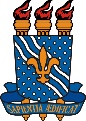 UNIVERSIDADE FEDERAL DA PARAÍBACENTRO DE CIÊNCIAS DA SAÚDEPROGRAMA DE PÓS-GRADUAÇÃO EM SAÚDE COLETIVA Data Atividade EstudanteNome do alunoProfessorCONCEITO FINAL DE AVALIAÇÃO DE ESTÁGIO DOCÊNCIACONCEITO FINAL DE AVALIAÇÃO DE ESTÁGIO DOCÊNCIACONCEITO FINAL DE AVALIAÇÃO DE ESTÁGIO DOCÊNCIANota EstudanteNome do alunoxxConceito FinalConceito FinalAprovada